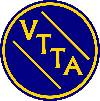 VTTA North Lancs and Lakes Open 50 mile time trial				      Result SheetHeld on Sunday 3rd July 2022 at 0700 hoursPromoted for and on behalf of Cycling Time Trials under their rules and regulations.Promoter: Richard Taylor 15, Tame Barn Close, Milnrow, Rochdale OL16 3XA 07533 679101Timekeepers: Tracy Moore and Richard Taylor.PRIZEWINNERS1.		Si Wilson		Ribble Weldtite		1.38.17	£50	2.		Liam Beaty		Hawick CC			1.41.49	£303.		Doug Watson		GTR Return to life		1.42.35	£204.		Alex Royle		Manchester BC		1.45.41	£10Woman	Lizi Brooke		Wahoo Endurance		1.57.49	£302nd		Debbie Moss		Springfield Financial		1.59.37	£203rd		Joanna Cebrat	Bury Clarion			2.06.02	£10Best on Std	Debbie Moss		Springfield Financial		+33.17		£502nd		Peter Greenwood	Clayton Velo			+32.41		£303rd		lan Elliot		Hawick CC			+31.46		£204th		Mike Westmorland	Border City Whs		+29.52		£10Woman	Debbie Moss		Springfield Financial		+33.17		£302nd		Joanna Cebrat	Bury Clarion			+22.28		£203rd		Sue Cheetham	North Lancs RC		+19.07		£10Team on Std	Springfield Financial - Debbie Moss, Derek Parkinson, Andy Whiteside+90.45		£10 eachFirst of all, apologies for the late publish of this result, a cycling tour interrupted! Congratulations to all the prizewinners, some excellent times and Si’s time an event record and maybe a course record (anyone know?) Commiserations to Bill Maxwell who came off after finishing and returning to his car. He ended up in hospital with a broken collar bone and 7 broken ribs. We wish him a speedy recovery. Of course the event would never be possible without the kind help offered, especially in the wet conditions, thanks go to timekeeper and gazebo supplier Tracy Moore, and husband Brian who marshalled the top turn with Peter Haigh. Peter Briscoe and Richard Belk manned Keswick Island, whilst wife Margaret was spotter at the finish. Julia Moorhouse oversaw the numbers and sign on/off. See you at the 100, or next year.   Richard Taylor